Załącznik nr 1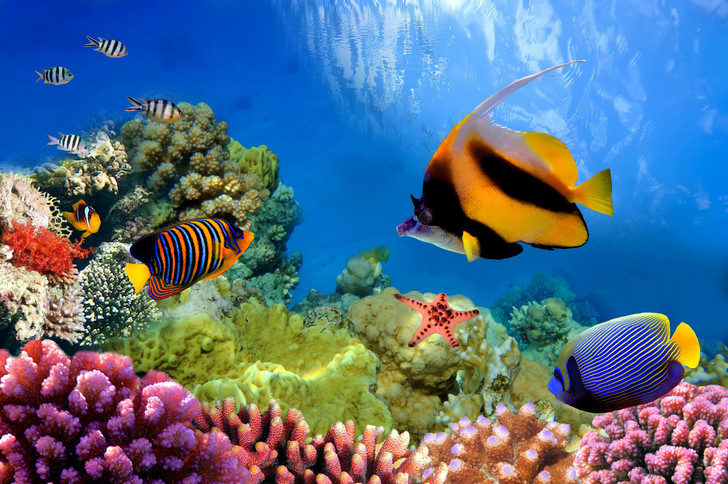 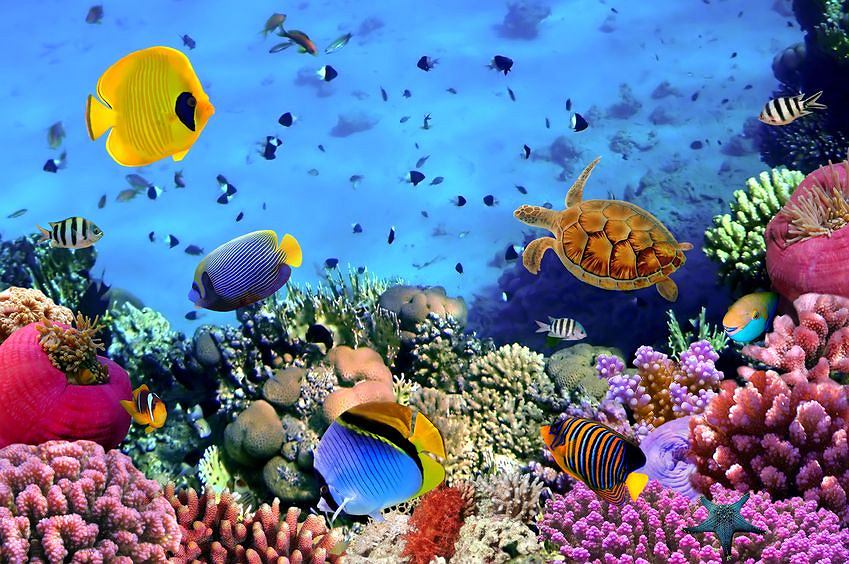 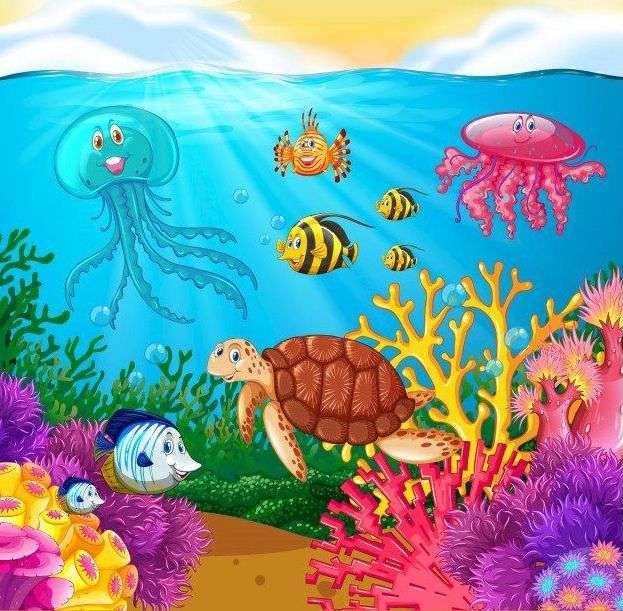 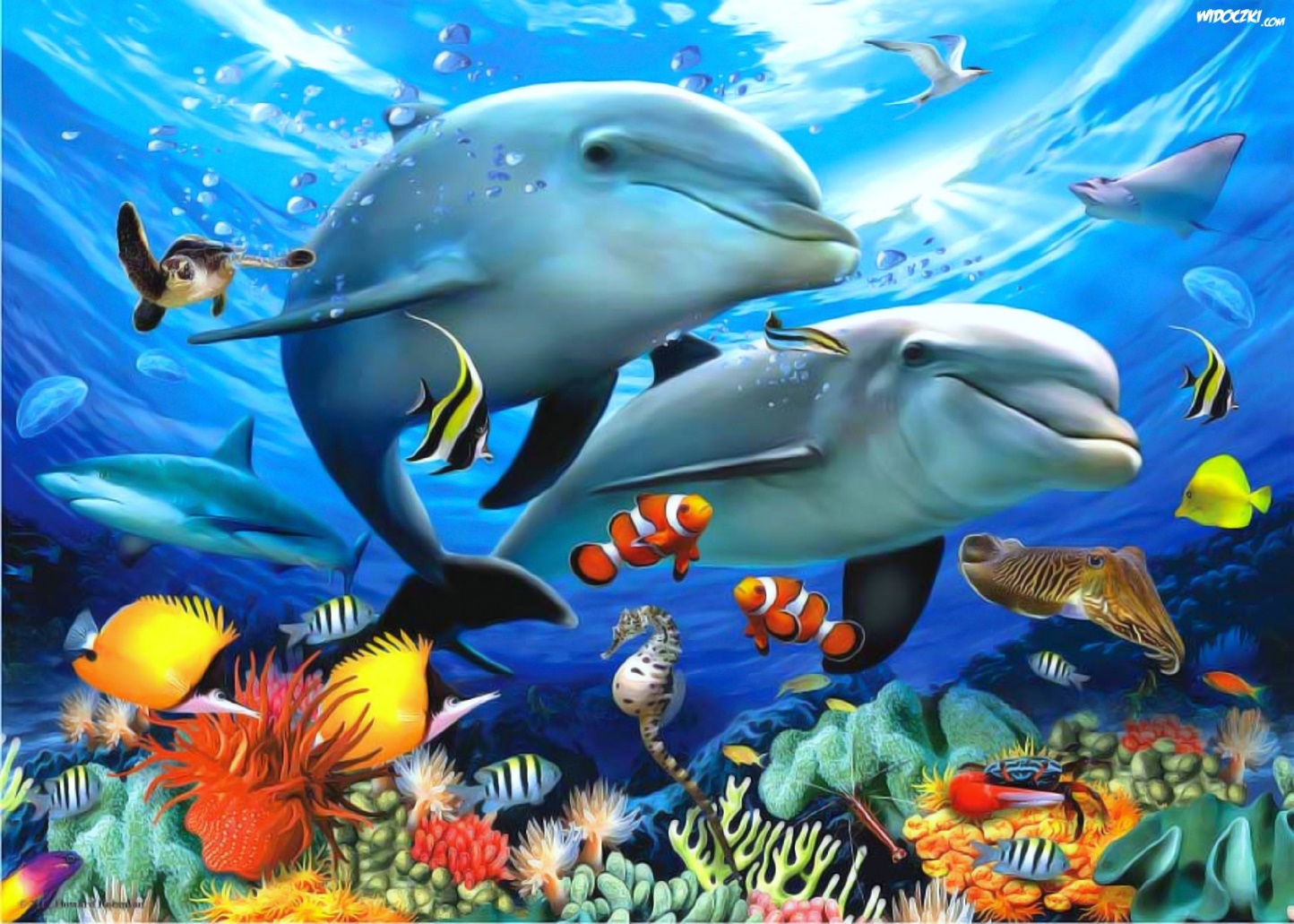 Załącznik nr 2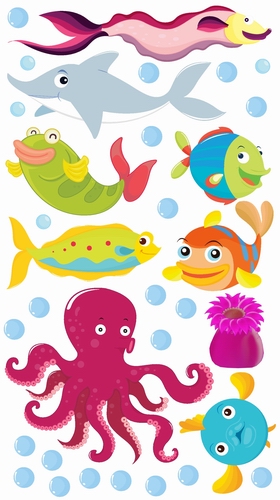 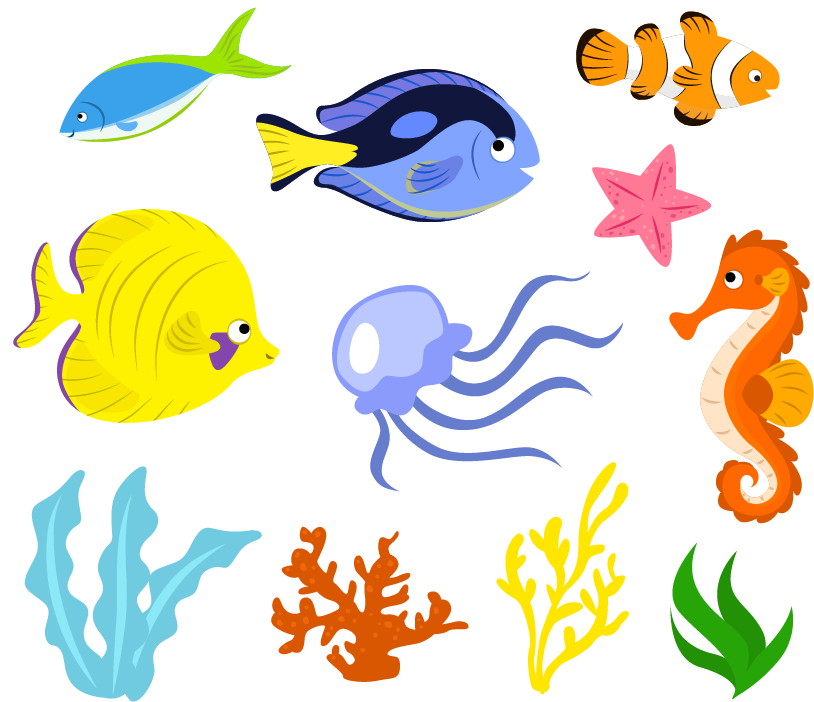 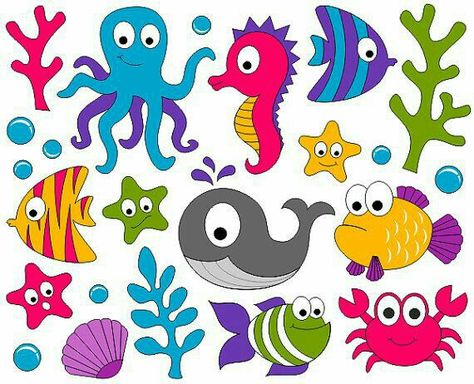 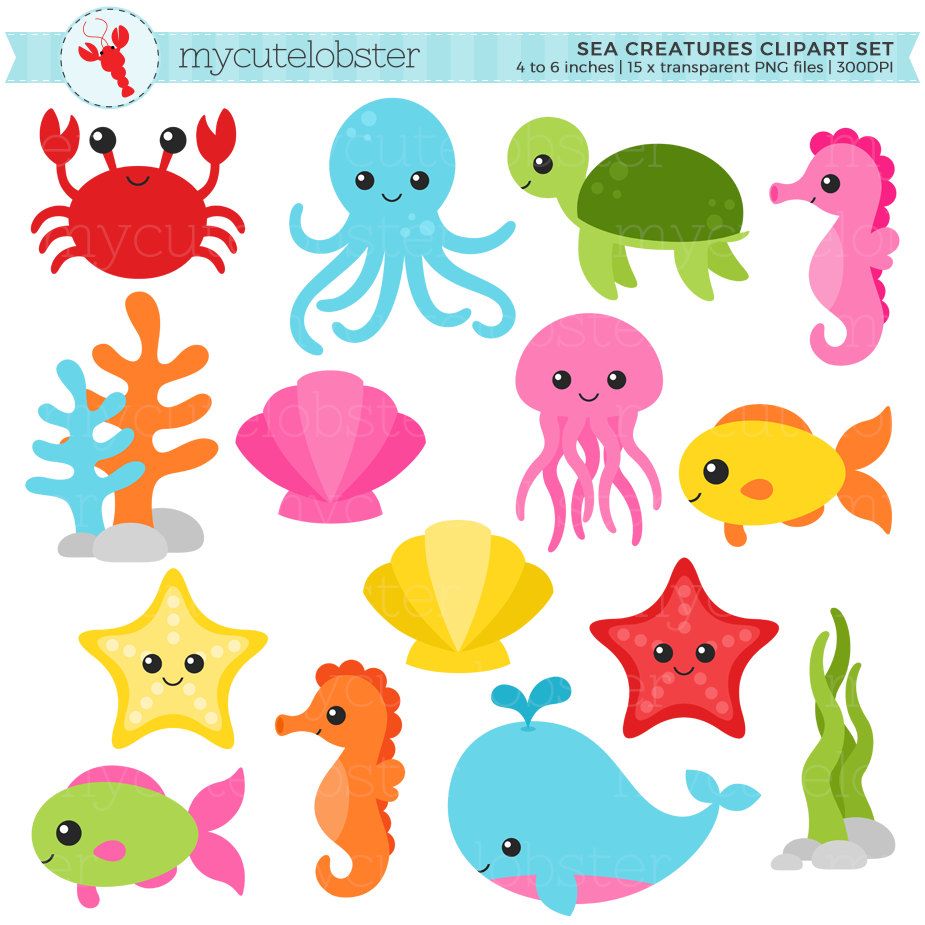 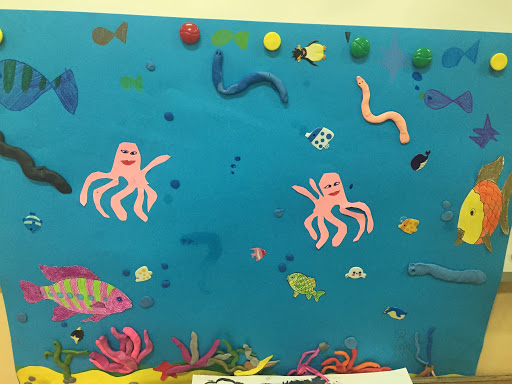 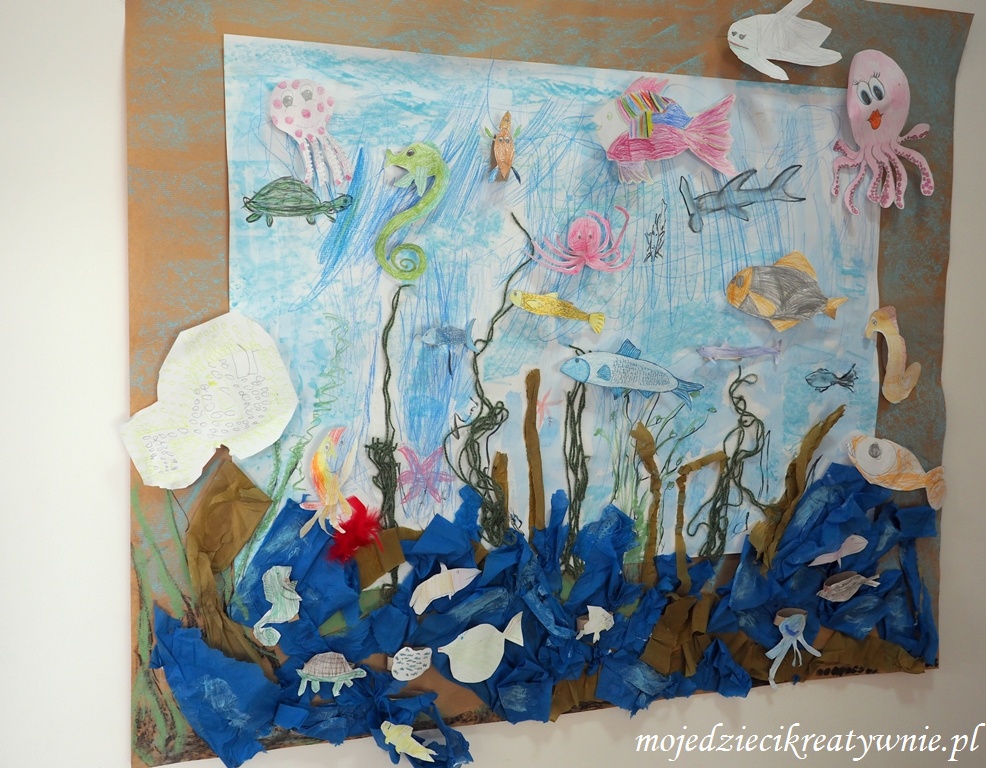 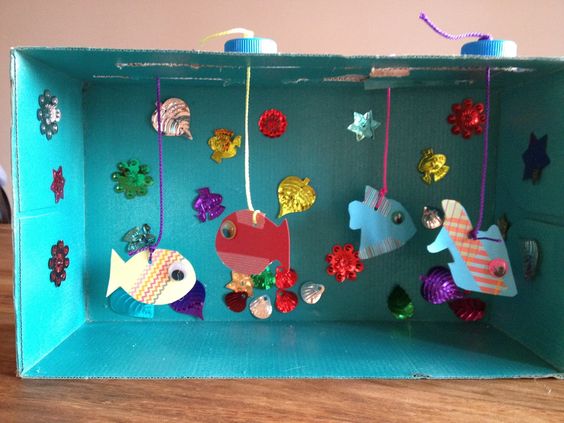 